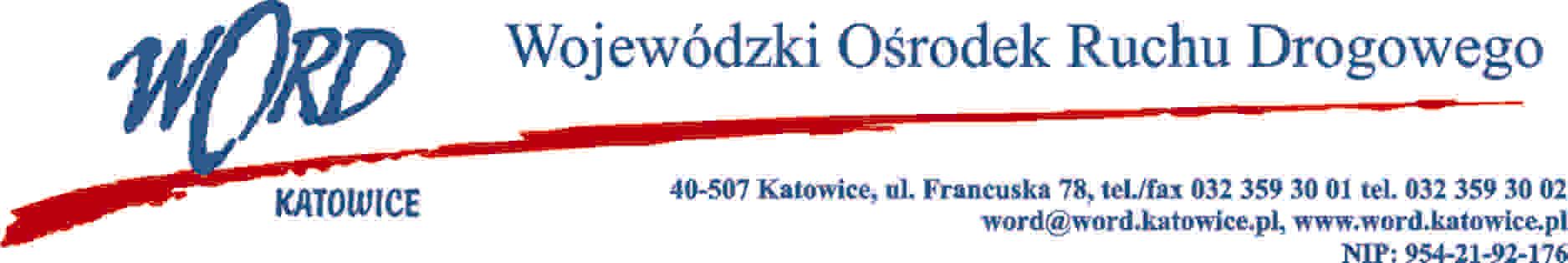 Katowice, 14.02.2023 r.Zamawiający udziela wyjaśnień treści Specyfikacji Warunków Zamówienia dot. postępowania prowadzonego zgodnie z regulaminem zamówień pn.: „Świadczenie usług szerokopasmowego dostępu do Internetu”.Treść pytania 1:Czy Zamawiający  potwierdza,  że  w przypadku wyboru oferty Wykonawcy   prowadzącego działalność w formie spółki akcyjnej, część komparycyjna Umowy będzie obejmować wszelkie dane wymagane przez art. 374 § 1 Ksh?Odpowiedź:Zamawiający potwierdza, że  w przypadku wyboru oferty Wykonawcy   prowadzącego działalność w formie spółki akcyjnej, część komparycyjna Umowy będzie obejmować wszelkie dane wymagane przez art. 374 § 1 KshTreść pytania 2:W treści  zapisu § 6 ust.6  Umowy –wskazuje, się  że  - Zamawiający ma prawo dochodzić odszkodowania uzupełniającego na zasadach Kodeksu cywilnego, jeżeli szkoda przewyższy wysokość kar umownych.Wykonawca wskazuje, że przywołana regulacja  stwarza  Zamawiającemu  prawo  do dochodzenia należności w nieograniczonej wysokości.  Z tego względu  określenie maksymalnej wysokości odszkodowania   umożliwia  Wykonawcy   ocenę  ryzyka   związanego z realizacją umowy.  W świetle powyższego  Wykonawca zwraca się o potwierdzenie, że  Zamawiający   wyraża zgodę na uzupełnienie  zapisu,  poprzez wskazanie, że  łączna wysokość odszkodowania wraz z naliczonymi karami nie przekroczy  całkowitej wartości umowy.Odpowiedź:Zamawiający nie wyraża zgody na uzupełnienie postanowień umownych o wnioskowany zapis.Treść pytania 3:Zgodnie z treścią § 5 ust.5 Umowy – Zamawiający zastrzega sobie prawo potrącenia z wynagrodzenia Wykonawcy należnych Zamawiającemu z  tytułu niniejszej umowy kar umownych lub odszkodowańW celu uniknięcia w tym zakresie  nieporozumień Wykonawca wnosi o potwierdzenie, że  naliczenie i  potrącenie  kar umownych poprzedzone  zostanie  postępowaniem wyjaśniającym ,  które potwierdzi  prawidłowość  naliczania kar umownych. Kara umowna powinna przysługiwać Zamawiającemu  tylko i wyłącznie w przypadku, gdy niewykonanie lub nienależyte wykonanie zobowiązania nastąpiło z  winy  Wykonawcy, co w praktyce oznacza konieczność istnienia procedury, w toku której Strony mają możliwość przedstawienia  swojego  stanowiska.Odpowiedź:Zamawiający potwierdza, że naliczenie i potrącenie  kar umownych poprzedzone  zostanie  postępowaniem wyjaśniającym,  które potwierdzi  prawidłowość  naliczania kar umownych.Treść pytania 4:Wykonawca wnosi, aby w Umowie wskazać, że treść obowiązku informacyjnego Wykonawcy dostępna jest na stronie www…………… bądź w załącznikach do umowy (Wykonawca dostarczy jego treść na etapie zawierania umowy).Odpowiedź:Zamawiający wprowadza zapis do zapisów postanowień umownych jako ust. 8 w paragrafie 8. Jednocześnie Zamawiający zmienia treść ust. 7 w paragrafie 8.Było: Osobami do kontaktu w związku z realizacją umowy ze strony Zamawiającego są- pracownicy działu kadr.Jest: Osobami do kontaktu w związku z realizacją umowy ze strony Zamawiającego są- pracownicy działu IT.W oryginale podpis:Dyrektor WORD – Krzysztof Przybylski